Sangen Oy yhteistyöhön Restel-ketjun kanssaAlkoholijuomien valmistukseen erikoistunut Sangen Oy ja Restel-ketju ovat tehneet aiesopimuksen Tornion Panimon ja Sangenin tuotteiden myymiseksi ja markkinoimiseksi. Toiminta on tarkoitus aloittaa Restelin Pohjois-Suomessa sijaitsevissa ravintoloissa ja hotelleissa. Osapuolten yhteisenä tavoitteena on laajentaa yhteistyö kattamaan koko Restel-ketjua."Pienpanimoteollisuus on nyt kovassa nousussa ja kuluttajakäyttäytyminen on muuttunut pienpanimoita suosivaan suuntaan. Yhteistyö tuo paljon mahdollisuuksia ja haluamme ehdottomasti, että Sangenin ja Tornion Panimon tuotteet ovat valikoimissamme ensimmäisten joukossa", kertoo Restel-ketjun aluepäällikkö Markus Nordberg“Näemme Sangenissa valtavan potentiaalin ja yhteistyösopimuksella haluamme varmistaa kaivatun pohjoisen oluen paluun markkinoille”, Nordberg lisää."Tämä on todella iso asia Sangenille ja Tornion Panimolle. Sopimus avaa meille upeat myyntikanavat ja mahdollistaa logistiikan optimoimisen kustannustehokkaasti", kertoo Sangenin myynnistä ja PR:stä vastaava Outi Forstén."Sangen pitää huolen siitä, että uutuustuotteet tulevat näkymään ja kuulumaan tuotelanseerauksien yhteydessä", hehkuttaa Forstén.Sangen Oy:lla on parhaillaan käynnissä osakeanti Tornion Panimon tuotannon käynnistämiseksi Lapin Kullan entisiin tiloihin.Lisätiedot:Mikko AhokasHallituksen puheenjohtaja, Sangen OyMobile: +358 40 502 5249E-mail: mikko.ahokas@sangen.fiMarkus NordbergAluepäällikkö, Juomaravintolat Pohjois-Suomi, Restel Oy Mobile: +358 400 926 354 E-mail: markus.nordberg@restel.fiSangen Oy on 2015 alkoholijuomiin erikoistunut yritys sekä Tornion Panimon pääomistaja. Sangen Oy työskentelee tiiviisti Tornion Panimon yrityksen johdon kanssa, kehittääkseen yhtiötä sen nopean kasvun vaatimissa rahoitus-, myynti-, markkinointi- ja tuotekehitysstrategioissa. Sangenilla on Tornion Panimoa varten käynnissä osakeanti osoitteessa: www.sangen .fi/anti.Restel on Suomen johtava hotelli- ja palvelualan yritys. Restel-konserni omistaa eri puolella Suomea yhteensä 49 hotellia ja 240 ravintolaa.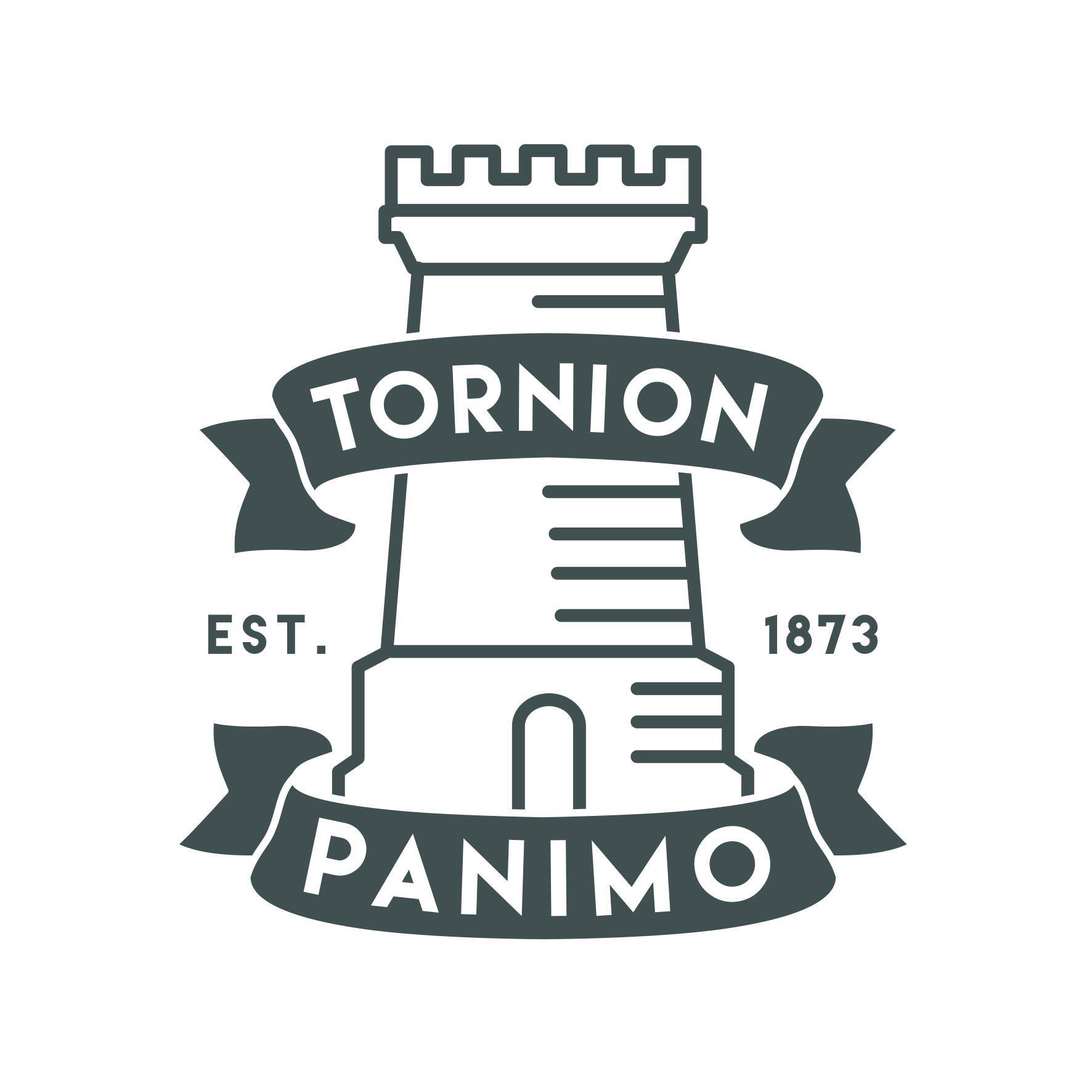 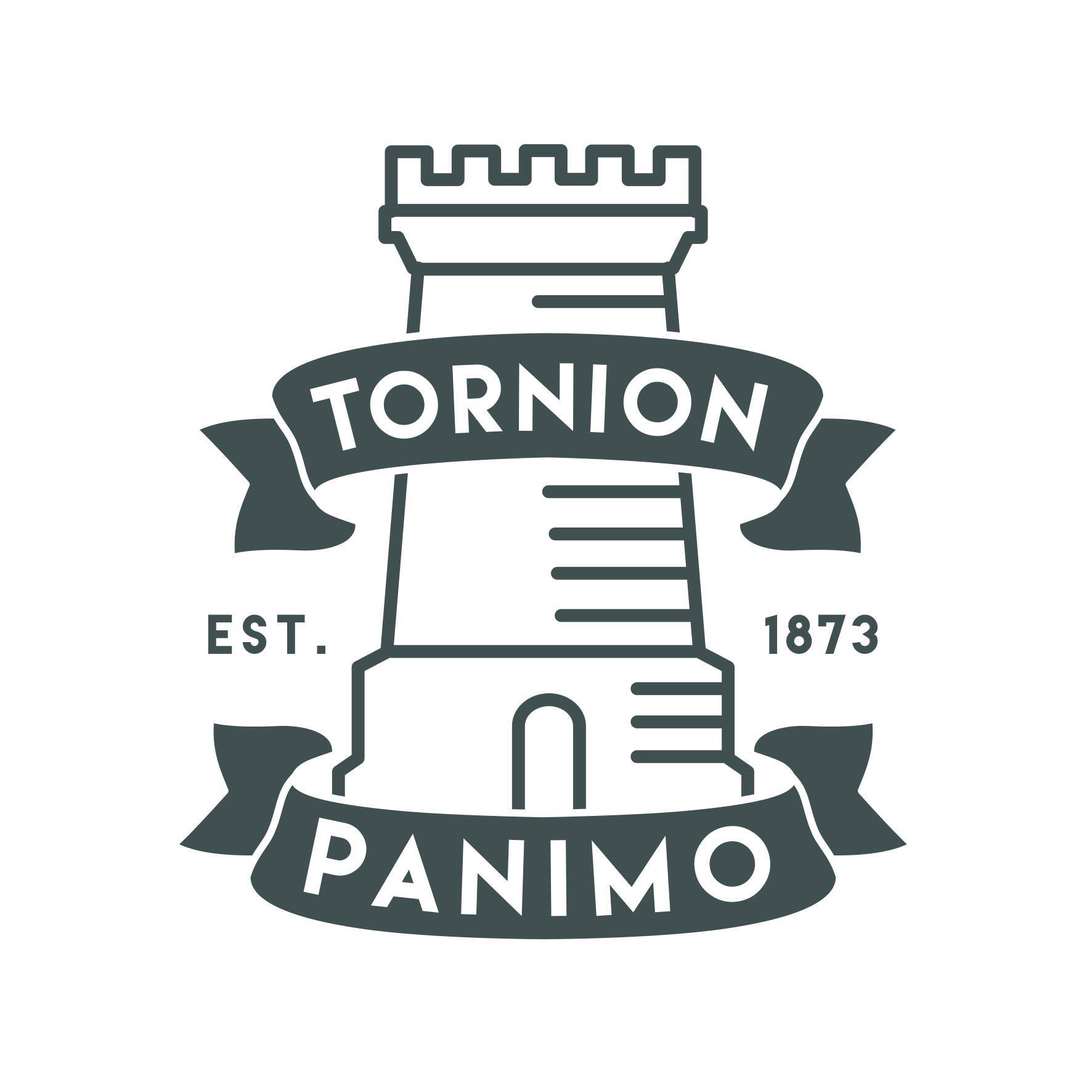 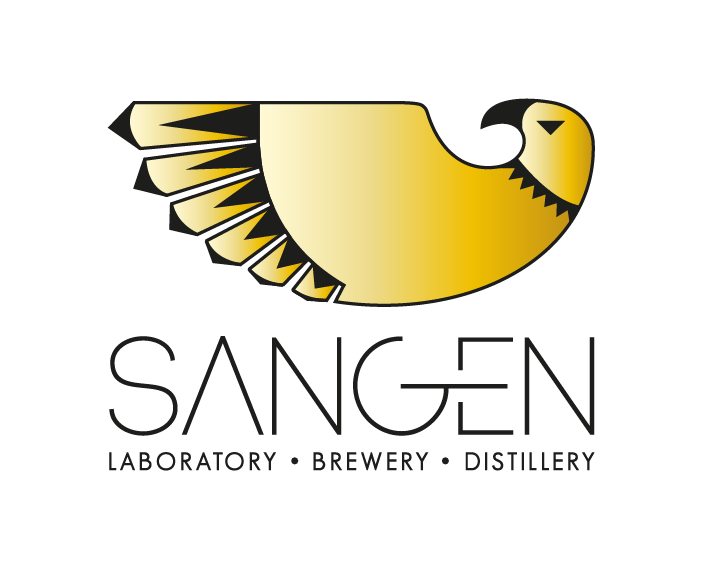 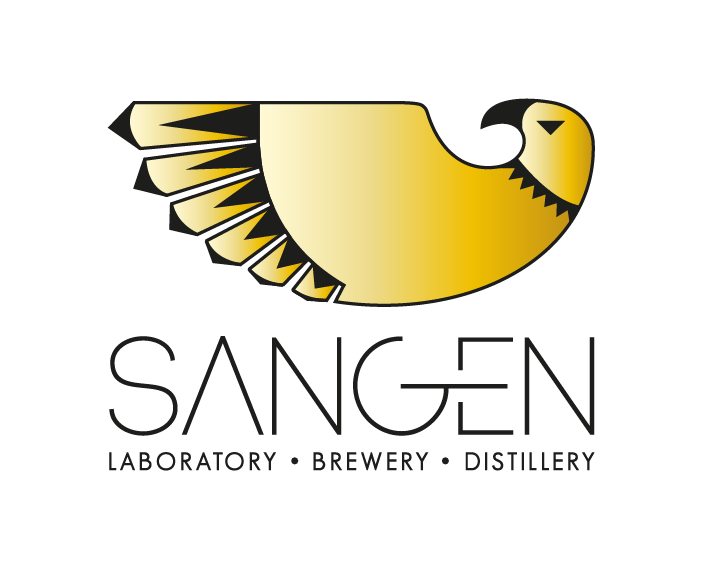 